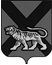 ТЕРРИТОРИАЛЬНАЯ ИЗБИРАТЕЛЬНАЯ КОМИССИЯ
МИХАЙЛОВСКОГО РАЙОНАРЕШЕНИЕ02.04.2018                                                                                                   94/579с. МихайловкаО начале процедуры формирования участковых избирательных комиссийВ  соответствии со статьей 27 Федерального закона «Об основных гарантиях избирательных прав и права на участие в референдуме граждан Российской Федерации», статьей 24 Избирательного кодекса Приморского края, Методическими рекомендациями о порядке формирования территориальных избирательных комиссий, избирательных комиссий муниципальных образований, окружных и участковых избирательных комиссий, утвержденных постановлением Центральной избирательной комиссии Российской Федерации от 17.02.2010 № 192/1337-5, решением Избирательной комиссии Приморского края от 30.03.2018 № 68/727, территориальная избирательная комиссия Михайловского района  РЕШИЛА:1. Начать процедуру формирования участковых избирательных комиссий на территории Михайловского муниципального района.2. Утвердить текст сообщения территориальной избирательной комиссии Михайловского района о приеме предложений по кандидатурам для назначения членов участковых избирательных комиссий с правом решающего голоса (в резерв составов участковых комиссий) (прилагается).3. Направить настоящее решение в Избирательную комиссию Приморского края.Председатель комиссии						 Н.С. ГорбачеваСекретарь комиссии							 В.В. ЛукашенкоСообщениео приеме предложений по кандидатурам для назначения членов участковых избирательных комиссий с правом решающего голоса (в резерв составов участковых комиссий)	Территориальная избирательная комиссия Михайловского района сообщает о приеме предложений по кандидатурам для назначения членов участковых избирательных комиссий с правом решающего голоса (в резерв составов участковых комиссий), избирательных участков с № 1701 по № 1731.     Предложения по кандидатурам для назначения членов участковых избирательных комиссий с правом решающего голоса (в резерв составов участковых комиссий), принимаются территориальной избирательной комиссией Михайловского района с 19 апреля 2018 года по 18 мая 2018 года в соответствии с графиком работы комиссии по адресу: 692651, с. Михайловка, ул. Красноармейская, д. 16, каб. 109, тел.8(42346)2 30 67.    При внесении предложения (предложений) по кандидатурам для назначения членов участковых избирательных комиссий с правом решающего голоса (в резерв составов участковых комиссий) необходимо представить:     письменное согласие гражданина Российской Федерации на его назначение в состав участковой избирательной комиссии (в соответствии с приложением № 1 к Порядку формирования резерва составов участковых комиссий и назначения нового члена участковой комиссии из резерва составов участковых комиссий, утвержденного постановлением ЦИК России от 05.12.2012 № 152/1137-6);документы в соответствии с приложением № 2 к Методическим рекомендациям о порядке формирования территориальных избирательных комиссий, избирательных комиссий муниципальных образований, окружных и участковых избирательных комиссий, утвержденным постановлением ЦИК России от 17.02.2010 № 192/1337-5.Приложение к решению территориальной избирательной комиссии от 2 апреля 2018 года №  94/579